В соответствии с Федеральными законами от 06 октября 2003 г. № 131-ФЗ «Об общих принципах организации местного самоуправления в Российской Федерации», от 13 декабря 1996 г. № 150-ФЗ «Об оружии», от 3 июля 2016 г. № 226-ФЗ «О войсках национальной гвардии Российской Федерации», муниципальной программой «Повышение безопасности жизнедеятельности населения и территорий Шемуршинского муниципального округа», утвержденной постановлением администрации Шемуршинского муниципального округа Чувашской Республики от 30 декабря 20222 г. № 28, и в целях дальнейшего совершенствования работы по предупреждению незаконного оборота огнестрельного оружия, его основных частей, боеприпасов, взрывчатых веществ и взрывных устройств на территории Шемуршинского муниципального округа администрация Шемуршинского муниципального округа Чувашской Республики постановляет:1. Утвердить:- порядок выплат денежного вознаграждения гражданам за добровольную сдачу незаконно хранящегося или найденного на территории Шемуршинского муниципального округа Чувашской Республики огнестрельного оружия, боеприпасов, взрывчатых веществ и взрывных устройств согласно приложению № 1 к настоящему постановлению;- размеры денежного вознаграждения за добровольную сдачу незаконно хранящегося или найденного на территории Шемуршинского муниципального округа Чувашской Республики огнестрельного оружия, боеприпасов, взрывчатых веществ и взрывных устройств согласно приложению № 2 к настоящему постановлению;- состав комиссии по организации приема у населения незаконно хранящегося или найденного на территории Шемуршинского муниципального округа огнестрельного оружия, боеприпасов, взрывчатых веществ и взрывных устройств, и определения размера выплаты денежного вознаграждения согласно приложению № 3 к настоящему постановлению.2. Рекомендовать отделению полиции «Шемуршинское» МО МВД России «Батыревский» и отделению лицензионно-разрешительной работы (по г. Канашу, Батыревскому, Канашскому, Комсомольскому, Урмарскому, Яльчикскому и Янтиковскому районам) Управления Росгвардии по Чувашской Республике - Чувашии осуществлять в порядке, установленном законодательством:- прием у граждан незаконно хранящегося или найденного на территории Шемуршинского муниципального округа Чувашской Республики огнестрельного оружия, боеприпасов, взрывчатых веществ и взрывных устройств;- выдачу документов, подтверждающих факт добровольной сдачи огнестрельного оружия, боеприпасов, взрывчатых веществ и взрывных устройств.3. КУ «Централизованная бухгалтерия Шемуршинского муниципального округа»  Чувашской Республики обеспечить выплату денежного вознаграждения гражданам в связи с добровольной сдачей незаконно хранящегося оружия, его основных частей, боеприпасов, взрывчатых веществ и взрывных устройств.4. Финансирование расходов производится за счет средств, предусмотренных муниципальной программой «Повышение безопасности жизнедеятельности населения и территорий Шемуршинского муниципального округа Чувашской Республики", утвержденной постановлением администрации Шемуршинского муниципального округа Чувашской Республики от 30 декабря 2022 г. № 28.5. Отделу мобилизационной работы, специальных программ, ГО и ЧС администрации Шемуршинского муниципального округа Чувашской Республики совместно с отделением полиции «Шемуршинское» МО МВД России «Батыревский» постоянно информировать население Шемуршинского муниципального округа о порядке и условиях добровольной сдачи на возмездной основе незаконно хранящегося оружия, его основных частей, боеприпасов, взрывчатых веществ и взрывных устройств, освобождения граждан от ответственности в соответствии с действующим законодательством.6. Признать утратившими силу:постановление администрации Шемуршинского района Чувашской Республики от 13 марта 2017 г. № 94 «О денежном вознаграждении граждан за добровольную сдачу незаконно хранящегося или найденного на территории Шемуршинского района огнестрельного оружия, боеприпасов взрывчатых веществ и взрывных устройств»;постановление администрации Шемуршинского района Чувашской Республики от 19 апреля 2018 г. № 148 «О внесении изменений в постановление администрации Шемуршинского района от 13 марта 2017 г. № 94»;постановление администрации Шемуршинского района Чувашской Республики от 9 сентября 2019 г. № 401 «О внесении изменений в постановление администрации Шемуршинского района от 13 марта 2017 г. № 94 «О денежном вознаграждении граждан за добровольную сдачу незаконно хранящегося или найденного на территории Шемуршинского района огнестрельного оружия, боеприпасов взрывчатых веществ и взрывных устройств».7. Контроль за выполнением настоящего постановления возложить начальника отдела мобилизационной работы, специальных программ, ГО и ЧС администрации Шемуршинского муниципального округа Ичанкину О.И.8. Настоящее постановление вступает в силу после его официального опубликования.Приложение № 1
к постановлению администрации
Шемуршинского муниципального
округа Чувашской Республики
от «15» марта 2024 г. № 212Порядок
выплаты денежного вознаграждения гражданам за добровольную сдачу незаконно хранящегося огнестрельного оружия, его основных частей, боеприпасов, взрывчатых веществ и взрывных устройств в Шемуршинском муниципальном округе Чувашской Республики1. Общие положения1.1. Настоящий Порядок устанавливает процедуру выплаты денежного вознаграждения гражданам за добровольную сдачу отделению полиции «Шемуршинское МО МВД России «Батыревский» (далее - ОП «Шемуршинское» МО МВД РФ «Батыревский») и отделению лицензионно-разрешительной работы (по г. Канашу, Батыревскому, Канашскому, Комсомольскому, Урмарскому, Яльчикскому и Янтиковскому районам) Управления Росгвардии по Чувашской Республике - Чувашии (далее - отделение ЛРР Управления Росгвардии по Чувашской Республике - Чувашии) незарегистрированных предметов вооружения, боеприпасов, взрывчатых веществ и взрывных устройств, незаконно хранящихся или найденных на территории Шемуршинского муниципального округа Чувашской Республики, в соответствии с муниципальной программой «Повышение безопасности жизнедеятельности населения на территории Шемуршинского муниципального округа Чувашской Республики".2. Порядок финансирования2.1. Финансирование расходов, связанных с предоставлением денежного вознаграждения за добровольную сдачу ОП «Шемуршинское» МО МВД РФ «Батыревский» и отделению ЛРР Управления Росгвардии по Чувашской Республике - Чувашии незарегистрированных предметов вооружения, боеприпасов, взрывчатых веществ и взрывных устройств, незаконно хранящихся у населения, осуществляется за счет средств бюджета Шемуршинского муниципального округа Чувашской Республики, в пределах лимитов, доведенных главному распорядителю средств бюджета. 2.2. В соответствии с решением Собрания депутатов Шемуршинского муниципального округа Чувашской Республики о бюджете Шемуршинского муниципального округа на финансовый год и на плановый период главным распорядителем средств, направляемых на расходы, связанные с предоставлением денежного вознаграждения за добровольную сдачу ОП «Шемуршинское» МО МВД РФ «Батыревский» и отделение ЛРР Управления Росгвардии по Чувашской Республике - Чувашии незарегистрированных предметов вооружения, боеприпасов, взрывчатых веществ и взрывных устройств, незаконно хранящихся у населения, является администрация Шемуршинского муниципального округа Чувашской Республики (далее - администрация).2.3. Право на выплату денежного вознаграждения имеют граждане в возрасте старше 18 лет, которые добровольно сдали в ОП «Шемуршинское» МО МВД РФ «»Батыревский» и в отделение ЛРР Управления Росгвардии по Чувашской Республике - Чувашии незаконно хранившееся или найденное на территории Шемуршинского муниципального округа Чувашской Республики огнестрельное оружие, его основные части, боеприпасы, взрывчатые вещества и взрывные устройства (далее - гражданин).2.4. Для выплаты денежного вознаграждения гражданин обращается с заявлением и предоставляет в администрацию следующие документы:1) паспорт или иной документ, удостоверяющий личность гражданина;2) документы, подтверждающих факт добровольной сдачи гражданином незаконно хранящегося оружия;3) документ, содержащий реквизиты банковского счета.2.5. В целях выплаты денежного вознаграждения от имени гражданина вправе обратиться его представитель, который дополнительно представляет:1) паспорт или иной документ, удостоверяющий личность;2) документ, подтверждающие его полномочия (нотариально засвидетельствованную копию).2.6. Решение о выплате денежного вознаграждения (об отказе в выплате денежного вознаграждения) принимается администрацией в течение 10 (десяти) рабочих дней со дня получения заключения комиссии по организации приема у населения незаконно хранящегося или найденного на территории Шемуршинского муниципального округа Чувашской Республики огнестрельного оружия, боеприпасов, взрывчатых веществ и взрывных устройств, и определения размера выплаты денежного вознаграждения, которое оформляется распоряжением администрации Шемуршинского муниципального округа Чувашской Республики.2.7. Основаниями для принятия решения об отказе в выплате денежного вознаграждения являются:1) непредставление документов, указанных в пункте 2.4 настоящего Порядка;2) выявление в представленных документах недостоверной информации, противоречащих или не соответствующих друг другу сведений.2.8. Выплата денежного вознаграждения осуществляется безналичным способом путем перечисления в течение 10 (десяти) рабочих дней со дня издания распоряжения о его выплате.3. ОтветственностьОтветственность за целевое использование средств, связанных с предоставлением денежного вознаграждения за добровольную сдачу ОП «Шемуршинское» МО МВД РФ «Батыревский» и отделению ЛРР Управления Росгвардии по Чувашской Республике - Чувашии незарегистрированных предметов вооружения, боеприпасов, взрывчатых веществ и взрывных устройств, незаконно хранящихся или найденных на территории Шемуршинского муниципального округа Чувашской Республики, и представления достоверной отчетности несет администрация Шемуршинского муниципального округа Чувашской Республики.Приложение № 2
к постановлению администрации
Шемуршинского муниципального
округа Чувашской Республики
от «15» марта 2024 г. № 212Размеры
денежного вознаграждения гражданам за добровольную сдачу незарегистрированных предметов вооружения, боеприпасов, взрывчатых веществ и взрывных устройствПриложение № 3
к постановлению администрации
Шемуршинского муниципального
округа Чувашской Республики
от «15» марта 2024 г. №  212Состав
комиссии по организации приема у населения незаконно хранящегося или найденного на территории Шемуршинского муниципального округа огнестрельного оружия, боеприпасов, взрывчатых веществ и взрывных устройств, и определения размера выплаты денежного вознагражденияЧЁВАШ РЕСПУБЛИКИШЁМЁРШЁ МУНИЦИПАЛЛĂ ОКРУГЕ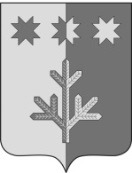 ЧУВАШСКАЯ РЕСПУБЛИКАШЕМУРШИНСКИЙМУНИЦИПАЛЬНЫЙ ОКРУГШЁМЁРШЁ МУНИЦИПАЛЛĂ ОКРУГĔН АДМИНИСТРАЦИЙ,ЙЫШĂНУАДМИНИСТРАЦИЯШЕМУРШИНСКОГОМУНИЦИПАЛЬНОГО ОКРУГАПОСТАНОВЛЕНИЕ«___»___________20     №____Шёмёршё ял.«15 » марта 2024 г. № 212село ШемуршаО порядке выплаты денежного вознаграждения гражданам за добровольную сдачу незаконно хранящегося огнестрельного оружия, его основных частей, боеприпасов, взрывчатых веществ и взрывных устройств в Шемуршинском муниципальном округе Чувашской РеспубликиГлава Шемуршинского муниципального округа	 Чувашской РеспубликиС.А. ГалкинNп/пНаименованиеКоличествоСумма, руб.1.охотничье огнестрельное гладкоствольное оружие1 единица80002.обрез огнестрельного гладкоствольного оружия1 единица80003.охотничье огнестрельное оружие с нарезным стволом калибра более 5,6 мм1 единица80004.пистолет (револьвер) калибра более 5,6 мм1 единица80005.газовое оружие, огнестрельное оружие ограниченного поражения1 единица40006.малокалиберное оружие1 единица70007.самодельное стреляющее устройство1 единица50008.граната, мина, снаряд1 штука30009.патрон ружейный1 штука3010.патрон для нарезного оружия1 штука5011.патрон малокалиберный1 штука4012.взрывчатые вещества (тротил, аммонит и др.)100 граммов300013.порох100 граммов15014.средства взрывания (детонаторы, огнепроводный шнур и т.д.)1 шт./1 метр3000Галкин С.А.-глава Шемуршинского муниципального округа, председатель комиссииТепитов Н.А.-начальник ОП «Шемуршинское» МО МВД России «Батыревский», заместитель председателя комиссии (по согласованию)Васькин О.Л.начальник отделения ЛРР (по г. Канашу, Батыревскому, Канашскому, Комсомольскому, Урмарскому, Яльчикскому и Янтиковскому районам) Управления Росгвардии по Чувашской Республике - Чувашии (по согласованию)Димитриева О.А.-участковый уполномоченный полиции отделения УУП и ПДН ОП «Шемуршинское» МО МВД России  «Батыревский», секретарь комиссии (по согласованию)Ичанкина О.И.-начальник отдела мобилизационной работы, специальных программ, ГО и ЧС администрации Шемуршинского муниципального округа.